  מסכת נדרים דף לב עמוד אאמר רבי אבהו אמר רבי אלעזר: מפני מה נענש אברהם אבינו ונשתעבדו בניו למצרים מאתים ועשר שנים? מפני שעשה אנגרייא בת"ח, שנאמר: וירק את חניכיו ילידי ביתו, ושמואל אמר: מפני שהפריז על מדותיו של הקדוש ברוך הוא, שנא': במה אדע כי אירשנה; ורבי יוחנן אמר: שהפריש בני אדם מלהכנס תחת כנפי השכינה, שנאמר: תן לי הנפש והרכוש קח לך. וירק את חניכיו ילידי ביתו - רב אמר: שהוריקן בתורה, ושמואל אמר: שהוריקן בזהב. שמנה עשר ושלש מאות - א"ר אמי בר אבא: אליעזר כנגד כולם. איכא דאמרי: אליעזר הוא דחושבניה הכי הוי. וא"ר אמי בר אבא: בן ג' שנים הכיר אברהם את בוראו, שנא': עקב אשר שמע אברהם בקולי, חושבניה מאה ושבעין ותרין. ואמר רמי בר אבא:     דף לב עמוד בהשטן בחושבניה תלת מאה ושיתין וארבעה. ואמר רמי בר אבא: כתיב אברם וכתיב אברהם! בתחלה המליכו הקדוש ברוך הוא על מאתים וארבעים ושלשה אברים, ולבסוף המליכו על מאתים וארבעים ושמונה אברים, אלו הן: שתי עינים, ושתי אזנים, וראש הגוייה... אמר רבי זכריה משום רבי ישמעאל: ביקש הקדוש ברוך הוא להוציא כהונה משם, שנאמר: והוא כהן לאל עליון, כיון שהקדים ברכת אברהם לברכת המקום הוציאה מאברהם, שנאמר: ויברכהו ויאמר ברוך אברם לאל עליון קונה שמים וארץ, וברוך אל עליון, אמר לו אברהם: וכי מקדימין ברכת עבד לברכת קונו? מיד נתנה לאברהם, שנאמר: נאם ה' לאדני שב לימיני עד אשית אויביך הדום לרגליך, ובתריה כתיב: נשבע ה' ולא ינחם אתה כהן לעולם על דברתי מלכי צדק - על דיבורו של מלכי צדק; והיינו דכתיב: והוא כהן לאל עליון, הוא כהן - ואין זרעו כהן.אברהם אבינו- היחס בין גזירת גלות מצרים לבין מלחמת המלכים'חטאו' של אברהםשלוש דעות ישנן בגמרא בפשר סיבת עונשו של אברהם אבינו על ידי גלות מצרים: האנגריא שעשה בתלמידי חכמים, שאלת 'במה אדע', וההימנעות מגיור אנשי סדום.רבי אלעזר אומר שאברהם עשה אנגריא בתלמידי חכמים.   בדרשה מקבילה נאמר: "דרש רבא: מפני מה נענש אסא? מפני שעשה אנגריא בתלמידי חכמים, שנאמר: והמלך אסא השמיע את כל יהודה. אין נקי".  בשאלת מקור הדרשה כאן  כתב הר"ן: "חניכיו- דהיינו בני אדם שחנך לתורה".    "ויותר נראה לפרש, דדריש ליה מדכתיב ילידי ביתו. כמ"ש בערובין: כל המלמד בן חבירו תורה כאילו ילדו".  בביאור החטא כתב המהר"ל:   "מפני כי ת"ח מצד עצמם אין ראוי לשעבד, כי כל משועבד מתפעל מן המשעבד.. והשכל הנבדל כיון שאינו בעל חומר אינו מתפעל. ומאחר שאינו מתפעל לא שייך בו שיעבוד, ולפיכך ראוי שלא יהי' שום שיעבוד אל ת"ח אשר יש להם שכל נבדל".בפירוש המהר"ל כאן, הדגש איננו על העבדת תלמידי החכמים, אלא על חוסר האמונה: "השם יתברך הביא את זרע אברהם בגלות, מפני שלא היה אברהם מתחזק כל כך באמונה לכך הביא השם יתברך זרעו בגלות, כדי שיקנו האמונה וידעו כח מעשיו שהוא עושה לאוהביו וגבורותיו אשר עשה לאויביו.. ולפיכך סובר ר' אבהו שנרא' באברהם שלא היה בוטח בה' לגמרי, שהרי עשה אנגריא בתלמידי חכמים ולקחם למלחמה מיראתו, ואלו לקח הראוי למלחמה אין זה חטא שאין סומכין על הנס... ולפיכך נשתעבדו בניו ארבע מאות שנה, שיראו גבורותיו אשר עשה ובזה יקנו אמונה שלימה". יתכן שמדובר בדין לשעתו בלבד: "והנה יעוין ביד אליהו (רגולר, סימן מא, כז ע"א) שכתב שבודאי שעשו אברהם ואסא.. כדין, ומפני שהיה מלחמת מצוה הותר לבטל תלמוד תורה, דלמלחמה הוצרכו אנשים צדיקים שאינם מתיראים מעבירות שבידם... ונראה להוסיף לבאר.. בכמה אופנים כדלהלן: א. בגמרא בתענית (דף כא ע"א) מובא: "דכי הוה שדי אברהם [במלחמת המלכים] עפרא הוו סייפיה, גילי [קשין] הוו גירי, דכתיב יתן כעפר חרבו כקש נדף קשתו". הרי שלא היתה כאן מלחמה רגילה בדרך הטבע כלל, אלא רק בדרך נסית לגמרי, ובאופן כזה, לא היה צריך לקחת ת"ח (לפום דרגתו).ב. במדרש תנחומא (מטות סימן ג) איתא: אלף למטה אלף למטה, י"ב אלף חלוצי צבא וי"ב אלף לתפלה [ותורה].. שכשהיה דוד שולח למלחמה, היה מושיב כנגדן ללמוד תורה, שבזכות התורה ינצלו. ובמכות (דף ו ע"א) איתא: "עומדות היו רגלינו בשעריך ירושלים, מי גרם לרגלינו שיעמדו במלחמה, שערי ירושלים שהיו עוסקים בתורה". וממילא ניתן לומר שהיתה התביעה מדוע הוציא את כל חניכיו למלחמה ולא חילקן, חצי למלחמה וחצי לעסוק בתורה.ג. אברהם אבינו היה כבד מאוד במקנה בכסף ובזהב, וממילא יתכן שהתביעה עליו היתה מדוע לא שכר שכירי חרב חלף תלמידי החכמים, ואז היו יכולים לשבת ולעסוק בתורה".הרב ליכטנשטיין מדגיש את הכפייה, ומתמודד עם שאלת פטור תלמידי חכמים משירות צבאי:" בהמשך הסוגיא, כבמקומות אחרים, מצוטטים הסברים תחליפיים לעונשו של אברהם אבינו. שנית, במדרש בבראשית על אתר מובאים כמה מאמרי תנאים ואמוראים המביעים הערכה ברורה להרקת החניכים. שלישית, ביקורת ר' אלעזר מצומצמת לגיוס כפייתי, על הכרסום בכבוד האדם הכרוך בו. המונח "אנגריא  מתייחס דרך כלל לעבודה כפויה או לתפיסת נכסים, ללא קשר הכרחי לצבא... גמרא זו.. אין.. מספקת.. שום הצדקה לכך שהם מצידם אינם מתנדבים".  יש להתמודד גם עם שאלת העיתוי. בעלי התוספות מחשבים את הזמנים: "אברהם היה בן שבעים שנה בברית בין הבתרים. ו'אחר הדברים האלה', נאמר אחר מלחמת המלכים כדפירש רש"י בפירוש חומש ובמלחמת המלכים היה בן ע"ג שנים, שהרי כל הימים של סדום נ"ב שנים כדאמרי' בפ"ק דשבת (דף יא.) צא מהם י"ב שנים שעבדו את כדרלעומר וי"ג שנים של מרידה, ונשאר מישובה כ"ו שנים שהיתה בשלוה. ובהפיכתה היה אברהם בן צ"ט שנה שהרי היתה ההפיכה שנה אחת קודם שנולד יצחק. צא מהם ששה ועשרים שנה למפרע של שלוה נמצא שבן ע"ג שנה היה במלחמת המלכים. אם כן היתה פרשת בין הבתרים קודם לפרשת 'אחר הדברים' שלש שנים".  לפיכך תוהה המהרש"א, כיצד יתכן שהעונש קדם לעבירה שלוש שנים."ויותר קשה על פי' הרא"ש, שפירש בכאן וכתב אף על פי שעבירת העונש מפורש על אמרו 'במה אדע', מ"מ עבירה זו הענישתו להיות נופל בבמה אדע, דנראה שהוא סובר דברים ככתבן, דעבירת אנגריא קדמה לעבירת במה אדע... ומצאתי אח"כ בס' עיון יעקב להגאון בעל שבות יעקב שכתב דבמדרש רבה פ' מ"ו פליג אסדר עולם ,וס"ל דאברהם הי' בן פ"ה שנה בגזרת בין הבתרים ועפ"ז יתיישב דברי הרא"ש". ניתן ליישב גם כי המלחמה היא רק גילוי מילתא למפרע: "רבי אבהו מביא ראיה שדרכו של אברהם היתה לעשות אנגריא בתלמידי חכמים, ממה שראינו במפורש במלחמת המלכים שעשה אנגריא בחניכי ביתו, ולכך הענישו אותו בברית בין הבתרים, אבל אין הכוונה שהעונש ניתן רק לאחר מלחמת המלכים".2. דעת שמואל היא שהעונש הוא בגלל שאלת 'במה אדע'. המהר"ל כאן מבאר כי יש כאן מיעוט אמונה למדרגת אברהם:  "שמואל סובר דאין לומר שהיה אברהם חס ושלום אינו בוטח בו יתברך שהוא מציל את אוהביו, שזה רחוק לומר, אבל החטא שאמר במה אדע. ואין זה מעוט בטחון כ"כ דבר זה לתת לו הארץ,  שהוא מתנה שמא לא יזכה ולפיכך שאל אות, אבל בטחון להציל את אוהביו אין ספק שהיה בוטח בו יתברך. ולפיכך היה זרעו בגלות ארבע מאות שנה שיקנו האמונה שלימה כדכתיב (שמות י"ד) ויאמינו בה'".  בגבורות ה' הרחיב: "ראוי לאברהם יותר מכל האמונה, והוא היה המאמין הראשון.. המאמין אשר הוא יסוד קיים באמונתו, איך יהיה נתלה בזולתו וראוי שהוא יהיה יסוד קיים עומד בעצמו. ולפיכך אמרו ז"ל במד"ר בפ' שמות (פ' כ"ב) לא נגאלו אבותינו ממצרים אלא בזכות האמונה שנאמר: ויאמן העם וישמעו כי פקד ה' את עמו. וכבר בארנו, כי האמונה מורה על חוזק מציאות המאמין שמזה הצד יבא האמונה, ולפיכך יש בו הגאולה שלא ישתעבד לזולתו ובחסרון אמונה יש שיעבוד... ומי שזוכה באמונה ראוי לחירות...וכאשר אמר אברהם במה אדע היה פוגם דבר מה באמונה, והיה פירוד והבדל בינו ובין הש"י, וזה הוא מורה על חולשתו, כי האמונה אשר הוא מאמין הוא הדבוק בו וחוזקו, ולפיכך נגזר על זרעו הגלות והשיעבוד שהוא חולשת מציאות". מדובר בחטא עדין, שאולי מברר על בעיה באמונתו של אברהם בעצמו, יותר מאשר על חסרון באמונה בה'."גם שאלת במה אדע אינו עון חמור אלא קלה כמות שהיא, ורק בערך גודל צדקתו של אברהם אע"ה נחשב לעון וסביביו נשערה עד מאוד, ומדוייק לשון הגמ' מפני שהפריז על מדותיו של הקדוש ברוך הוא"."לא ח"ו רפיון אמונתו.. הביא אותו לשאול.. כי אם רפיון אמונתו של אברהם בו בעצמו ובבניו... והעונש איננו עונש.. רגיל. זה היה תשלום, גמול מדה כנגד מדה.. שישתעבדו .. הסבל הנורא הזה יטהרם ויעלם מעלה מעלה.. ויהיו ראויים לרשת את ארץ הנבואה"."ר' יוחנן סובר, דגם זה, בראש המאמינים שהוא אברהם ששאל אות- לא יתכן לומר"  אלא הבעיה טמונה בהיענות לבקשת מלך סדום 'תן לי הנפש'. רעיון זה מבהיר מדוע מסר אברהם נפשו על הצלת סדום, שעשה כן בהיותו מודע לכך שאולי היה יכול להצילם גם רוחנית. אם כן, לפי רבי יוחנן ישנה קפידא שעצר לאחר ההצלה הפיסית."ולא היה לו לעשות כן שהיה לו לגיירם". "אילו עכבן לעצמו היה מכניסן תחת כנפי שכינה"."וזה היה כבוד להשם יתברך שגרים באים להתגייר ולהאמין בו יתברך. והוא לא עשה דבר זה, וזה כמו שמתעצל שיקנו הבריות אמונה בו יתברך ולא הקפיד על אמונה בו, והשם יתברך רוצה שיהיה שמו יתברך נודע בכל העולם ויאמינו בו, ולפיכך נשתעבדו בניו ארבע מאות שנה ואחר כך יצאו בניסים ובנפלאות, עד שגרים הרבה באים להתגייר ולהאמין בו, כדכתי' (שם י"ח) וישמע יתרו וגו' וכן ברחב הזונה". "ובזה היה נותן כח ויד לאומות המתנגדים לישראל, ולפיכך היו גוברים האומות על בניו...כמו שאמר (במדבר ל"ג) ו'אם לא תורישו יושבי הארץ והיו לשכים ולצנינים בעיניכם' וגו'... וכבר אמרנו לך למעלה שלא תביט אל החטא עצמו אם קטן הוא החטא.. שעל כל פנים השיעבוד והגלות ראוי מצד עצמו כמו שהתבאר, רק שבלא חטא לא היתה הגזירה יוצאת לפעל, ולכך בארו ז"ל שהחטאים האלו מכריעים ומוציאים לפעל הגזירה".מבט כללי על הפרשנויות לחטא        המהר"ל סבור שהדעות מובאות בסדר חומרה הולך ופוחת:  "שלשה דברים אלו כלם הם מגיעות אל האמונה, לדעת ר' אבהו שעשה אנגריא בתלמידי חכמים, וזה יורה על אמונה בלתי שלימה שאין השם יתברך מציל אוהביו. ולדעת שמואל היה החטא ג"כ באמונה רק שאין כל כך גדול לומר שלא יציל אוהביו, רק החטא באמונה בנתינת הארץ ומתנה גדולה כזאת היה מסופק בה, ולדעת ר' יוחנן ג"כ החטא באמונה, אלא שאין לומר שיהיה חס ושלום לאברהם חטא באמונה שלא היה מאמין, אבל החטא שלא היה מתחזק וזריז באמונת השם יתברך להביא בריות תחת כנפי השכינה". ניתן לומר, שאברהם היה צריך בפועל לעשות אנגריא בתלמידי חכמים, אולם עצם זה שהיה מצוי במדרגה כזו, היא החיסרון. מבאר כאן המהר"ל: "יש לך לדעת כי ראוי הוא שיהיה השכל נבדל מן הגשמי ואין ראוי שיהיה כאן התנגדות מן השכל, וכאשר אברהם אבינו עשה אנגריא בת"ח שיהיה לוחמים עם הד' מלכים אין ראוי לפי הסדר, ולפיכך היה התנגדות ג"כ מן המצרים אל בניו, אף כי לפי הראוי ראוי שיהיה לבניו מדריגת השכל כאשר יש להם מעלה נבדלת, כיון שעשה אנגריא שיהיה מתנגדים ויהיו לוחמים עם הד' מלכים, היה לבניו ג"כ דבר זה שהיו המצרים משעבדים בבניו.            ולדעת שמואל "מפני שהפריז הוא על מדת הש"י, היה ג"כ הש"י מפריז על המדה שלא עשה נקמה בשונאיהם אשר שעבדו בהם.             ומי שאמר שלא הכניס גרים תחת כנפי השכינה, וכמו שעשה, כך לא לקח הש"י בניו תחת כנפיו להציל אותם ממצרים, וכל הדברים האלו עמוקים מאוד. וכל אלו דברים הכל הוא בשביל שהיה אברהם יחידי, לכך היה חסר השלמה בדבר מה".התמיהות בסוגייתנו לעומת  המקראות ופרשנותם . ההסתיגויות אשר מצאנו לגבי מעשי אברהם רחוקות מן ההכרח. 1. ההצעה שאברהם 'עשה אנגריא בתלמידי חכמים', מעלה כמה שאלות: * וכי לא הייתה זו מלחמת מצווה? * מיהם תלמידי החכמים עליהם מדובר? אליעזר שנקרא 'ארור'? *מהי אותה תורה שנלמדה? הדרשה נראית רחוקה מן הפשט. למשל הראב"ע פירש:  "חניכיו- שחנכם פעמים רבות במלחמה". בכל מקרה מחלוקת דרשות היא, שבהמשך סוגייתנו דורשים: "וירק את חניכיו- רב אמר שהוריקן בתורה ושמואל אמר שהוריקן בזהב". "פי' כדי שלא יהא לבם נוטה אלא להצלות נפשות". האלשיך רואה במלחמה זו תשועה גדולה, מבשרת עתיד: "כי מה שעשה אברם במלכים ההם, היה על העתיד לבשר את ישראל שככה יתן את המלכיות בידם".המהר"ל עצמו רואה במלחמה זו השתדלות ראויה ביותר: ל"א רצה שיהיה לבד עם אליעזר לרדוף המלכים, כדי לעשות לנס דבר טבעי, גם כן כדי שיהיו נבהלים המלכים האלו, ואם אברהם ואליעזר לבד רודפים יהיו מתחזקים בנצוח שלהם, וכן תמצא בכל הניסים אשר היה לנס התחזקות מן הטבע, לכך לקח עבדיו עמו, אבל לקח אותם במנין 'אליעזר' שי"ח, כדי שיהיה בהם ענין 'אליעזר', גימטריא של שמו". על פי המשך סוגייתנו, גם המישור התורני לא נגרע חלקו:"וירק את חניכיו. בנדרים דל"ב איכא למ"ד שהוריקן בדברי תורה, והוא פלא מה זה שעה לד"ת, אבל הענין הוא כמש"כ לעיל י"ב י"ז דזכות התורה היא חרב של ישראל, ובזה הזכות הגין ה' ולחם בשביל אברם, על כן כל שהמלחמה כבדה יש להעמיק יותר בהלכה ולשנן את החרב, וכך עשה אברם: הוריק את חניכיו בהלכה עמוקה עד שהיה קשה להם להבין והוריקו פניהם".גם את שאלת 'במה אדע' קשה לאפיין כחטא. "אין לומר ששאל אות להקב"ה, שכבר האמין, ועוד מה אות נתן לו?.. אלא "במה אידע כי אירשנה", כלומר: יודע אני שאירשנה, אלא במה אירשנה"."תימא: א"כ למה נשתעבדו בניו במצרים דאם בשביל זה נשתעבדו ומה חטאו, וי"ל דמה ששאל לו על הארץ ולא על בניו גרם לו להשתעבד. א"נ ה"פ: במה אדע כי אירשנה, א"ל בזכות הקרבנות, א"ל שמא יגרום החטא, א"ל לא יגרם כי יתכפרו בשעבוד מצרים.ד"א במה אדע. מה ששאל יותר על הארץ מעל הזרע, כי על הזרע היה יודע בטוב כי יהיה לו זרע בחייו אבל היה חושש שמא לא ירשוה בניו עד לאחר זמן מרובה.. ולא היה מצפה לראות אותה מתנה ולכך שאל אות ולכך נענש כי גר יהיה זרעך". האלשיך מקשה: "והוא קשה מאד כי לא קצף עליו ה', כי אם השיבו בנחת: 'קחה לי'. לדעת האלשיך  עיקר הנבואה היא ההוראה על אפשרות ההימנעות מגלות מצרים."אמר לו הנה גם שעבוד זה אינו מחוייב, כי אפשר יהיה להם חירות משעבודיהם בטוב בחירתם.כאשר אני מודיעך ענין הגליות גם כן תדע כי אפשר שלא יגלו.. וטעם שאשעבדם הלא הוא כי הנה ואחרי כן יצאו ברכוש גדול וריוח גדול, שהוא סילוק זוהמת הנחש על ידי השעבוד, שיוכנו בו לקבל תורה, ויהיה להם חרות על הלוחות חירות משעבוד מלכיות, באופן שאפשר שלא יצטרכו להשתעבד בארבע מלכיות, כי הבחירה חפשית בידם, ואפשר שלא יקלקלו ורק שלום ואמת יהיה תמיד, כי יהיה להם חירות מן המלכיות".  ב'נחלת יעקב' הציע שלושה כיוונים:  "התמי' גדולה שאברהם הוא ראש לכל המאמינים וישאל כזאת... *לשון ידיעה נאמר על ענין ריבוי וחשיבות וגדולה.. וזהו שאמר אברהם במה אדע, והכוונה במה אתרבה ואחשוב לבוא לידי גדולה וחשיבות כזה...* "שיתקיים הדבר בבל ישונה, כי כל זמן שלא נעשה פועל דמיון אפשר שיתבטל הדבר".שהיה יודע שמתנה טובה כזו דהיינו ירושת ארץ ישראל אי אפשר בלא יסורין, כמאמרם (ברכות ה א) שלשה מתנות טובות נתן הקדוש ברוך הוא לישראל וכולן לא נתנן אלא על ידי יסורין, וחשיב ארץ ישראל. ולזה כיון בשעת הבטחת ירושת ארץ ישראל שהיה נראה ודאי כזקן מלא רחמים.. ביקש במה אייסר. והשיב לו הקדוש ברוך הוא שיעבוד מלכיות". גם לפי זה אין כאן חטא כלל!גם את הפירוש האחרון, שנמנע מלקבל גרים, קשה להבין. הרי לא נכתב במפורש שנמנע מלקבל גרים? במענה למלך סדום התייחס אברהם רק לממוןאין כאן חטאים של ממשמעמיק המהר"ל ומסביר, כי אברהם באמת איננו 'אשם'. עצם אנושיותו של אברהם כמו גם בדידותו, מזמנת פגמים המחייבים התמודדות: "אבל עיקר פירוש זה הוא דבר נעלם, מה שנתנו סבה לעונש זרע אברהם הוא סבה שכלית שראוי לפי ציור השכלי שיהיה זרע אברהם בגלות. ודע כי ראוי שיהיה העונש נמשך אל זרעו של אברהם בשביל אברהם, כי חסרון השורש של אילן יתגלה בענפים יותר ממה שנראה בשורש עצמו.. ולכך אל תתמה אם (בעינך) החטא שאמרו חכמים בעיניך קלה כי החטא בשורש הוא חטא עצמו. וכאשר חז"ל ראו הגלות בבני אברהם, ידעו כי אי אפשר זה רק מחסרון שיש בשורש שהוא אברהם.. יהיה החטא קטון או גדול. וכאשר בחנו את הראש אבן פינה עמדו על זה כי היה בו דבר חסרון, וזה כי היה אברהם ראש אבן פינה ויסוד הכל והוא נקרא אחד שנאמר: (ישעי' נ"א) 'הביטו אל אברהם אביכם ואל שרה תחוללכם כי אחד קראתיו', וכל דבר שהוא אחד הוא חסר וצריך השלמה, ואין האחדות כי אם להקב"ה". ולכך אברהם שהיה התחלה וראש אל הכל, דבר זה נחשב לאברהם יותר מן הראוי עד שהיה לו מדה הראשית יותר מדאי, ולא היה לאברהם גם כן מעלת השני שהוא יצחק, ומעלת השלישי שהוא יעקב כיון שהיה ראש האבות". לפי זה, אין החטאים כאן כי אם חלק מהסתר הפנים הגדול של העולם, שהצריך גם את גלות מצרים.דקויות ב'חטא'  כעת מציע המהר"ל שאברהם רצה להיות אב יחידי, ולתת לאומה המתגבשת כל שנחוץ, מבלי יצחק ויעקב: "וזה שאמר שעשה אנגריא בת"ח, פירוש שהיה נוטה ענין אברהם אל הראש. עד שהיה רוצה להיות ראש ומושל על ת"ח. להיות מושל עליהם לעשות אנגריא בהם, והנה נמשך לאברהם דבר זה מצד מדתו שהיה ראש וראשון, והיה על זה עונש גדול כאשר אמרנו כי החטא שהוא בעצם אף שהחטא קטון, יותר נחשב מפני שהוא מורה על חסרון דבר בעצמו, ודבר זה נתגלה בענפים הרבה". לפי פירוש זה, 'תלמידי החכמים'  המדוברים כאן הם יצחק ויעקב! לפי גודל מידות החסד והנתינה אשר באברהם, עלה במחשבה לפניו להיות הנותן הגדול ואב יחיד לאנושות, ולא להזדקק ליצחק וליעקב, (ואפשר שהוא פשר ההצעה: 'לו ישמעאל יחיה לפניך').וטעם שמואל, שהפריז על המדה לומר במה אדע, זהו שלא היה אל אברהם מעלת השני.. שהוא יצחק מדתו מדת הדין, אבל אברהם מפני שהיה נוטה מן מדת הדין, לכך הפריז על מדותיו של הקדוש ברוך הוא לומר במה אדע, ובזה יצא מן הדין בדבר מה. ורבי יוחנן אמר שלא הכניסן תחת כנפי השכינה, זהו שלא היה בו מעלת השלישי שהוא יעקב שהוא כולו אל השם יתברך כמו שהיה זרע יעקב כולם תחת כנפי השכינה.. רק יש לך לדעת שאם היה התחלה שהוא אברהם מסולק מן החסרון בפרט מצד מה שהוא ראש והתחלה לא היו בניו בשעבוד, אבל השורש כאשר הוא חסר במה שהוא ראש והתחלה נמצא החטא בענפים שאינם בשלימת, ולכך היו ישראל בשעבוד והיה גובר(ים) עליהם כח האומות".  בקרן אורה מציע התאמה בין הצעות החטאים לבין היבטים שונים בגלות.  "נראה שהם כוונו לג' מיני שעבוד שנאמר בקרא, כי גר יהיה זרעך בארץ לא להם. ועבדום. וענו אותם. והשני קשה מן הראשון. והג' קשה מכולם. וזה שאמר ז"ל כי גר יהיה זרעך כו' מפני שהפריז על המדה ואמר במה אדע, לכן נענשו להיות גרים בארץ לא להם. ועבדום מפני שעשה אנגריא ועבודה בת"ח. וענו אותם מפני שהפריש בני אדם מתחת כנפי השכינה, על כן נענשו בעינוי נפש... וזה שנאמר אל תירא אברם, כי הצדיקים מרגישים בנפשם אם יבוא לידם איזה חטא אפילו כחוט השערה. ומפני זה נתיירא אבינו ע"ה. אך באמת כל מעשיו לשם שמים הוא, על כן הבטיחו ה' ויאמר לו אל תירא מפני העבודה והעינוי, כי אנכי מגן לך ולא ישלטו בהם בעבודתם. שכרך הרבה מאד הוא בשביל העינוי, כמ"ש ואחרי כן יצאו ברכוש גדול, ולעומת קושי השעבוד וגדלו כן היה השכר גדול". מכלל הדברים עולה כי גזירת הגלות במצרים, הייתה בלתי נמנעת, ויצאה לפועל דרך חסרון עדין מאוד במעשי אברהם, שאולי היה אף מחוייב המציאות."לא יקשה לך כי כ"כ שקול החטא זה של אברהם להביא עונש גדול על זרע אברהם. כי בודאי מצד עצמו ראוי שיהיה מתפרסם מציאות השם יתברך בעולם, כי מה היה נחשב העולם אם לא נודע ונתפרסם מציאותו יתברך בעולם, רק שצריך חטא מה להוציא דבר אל הפעל, דסוף סוף היה שיעבוד וצרה, ואין זה בלא חטא, ודבר כזה אין צריך רק חטא מעט וקטן להכריע". אפשר שהיה ניתן רק לשנות את קושי השעבוד: "אם אברהם לא היה מפריש בני אדם מלהיכנס תחת כנפי השכינה, הרי שגזירת "ארבע מאות שנה" הייתה מתבצעת ללא עבודת פרך כלל, ועם ישראל לא היו משתעבדים בפועל אף לא מאתיים ועשר שנים, וכל הגזירה הייתה מתקיימת רק בעצם העובדה שבני ישראל יהיו גרים בארץ לא להם.  אך הואיל ואברהם הפריש בני אדם מלהיכנס תחת כנפי השכינה, לכן נגזר על בניו מאתיים ועשר שנות עבודת פרך".   הכלי יקר מפתיע, בחילוק בין גזירת הגלות לבין הידע עליה:"השכל ימאן לקבל דרוש זה שיסבלו בניו עונש גדול כזה בעבור האות ששאל אברם, ואברם עצמו לא קיבל שום עונש ושיני בניו תקהינה. על כן לבי אומר וגומר שגלות מצרים היו לו סיבות אחרות.. ותמצא כל הדעות במהר"י אברבנאל... אך שבעל מדרש זה קשה לו.. למה זה הגיד הקדוש ברוך הוא בשורה רעה זו לאברם לצערו בחנם. על זה אמר, שבעוון במה אדע, שרצה לידע דבר שלא היה בו צורך לידע, כי מה לו לבקש אות על דבר ה', על כן נענש בידוע תדע שהודיעו הקדוש ברוך הוא דבר לצערו וזה גם כן מדה כנגד מדה".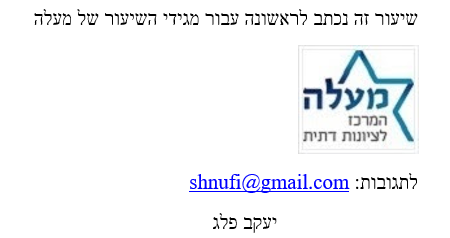 